Chojnice, 13.06.2018 r. KM. 271.29.2018	Urząd Miejski w Chojnicach działając w imieniu Gminy Miejskiej Chojnice  udziela odpowiedzi na postawione zapytania dotyczące zamówienia o wartości nie przekraczającej 30.000 euro na: „Dostawę i montaż 2 sztuk parkometrów” Pytanie nr 1 Prosimy o podanie nazwy, producenta obecnie zamontowanych parkomatów, które mają zostać zdemontowane.Odpowiedź:MBS Computergraphik  Sp. z o.o. , parkomaty typu Z – 1 . Pytanie nr 2 Zamawiający wymaga montażu nowych parkomatów na „istniejącym module fundamentowym”, wnosimy o podanie wszystkich wymiarów fundamentów oraz załączenie rysunku i zdjęcia mocowania parkomatu do fundamentu.Odpowiedź :W chwili obecnej parkomaty są zamontowane na istniejącym module fundamentowym i nie ma możliwości wykonania dokumentacji fotograficznej mocowania parkomatu do fundamentu. 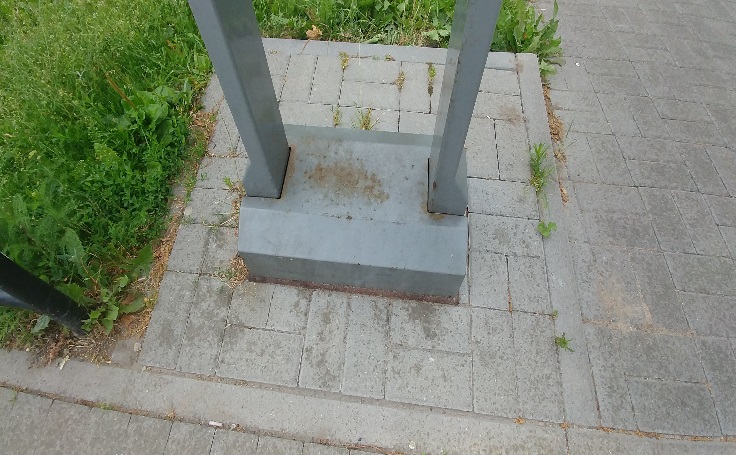 Pytanie nr 3Czy wszystkie formalności związane z montażem parkomatów zostały dopełnione lub zostaną dopełnione przez Zamawiającego. Odpowiedź :Zamawiający nie rozumie pytania. Montaż (wymiana) parkomatu z własnym zasilaniem, zgodnie z ustawą Prawo budowlane (Dz.U.2017.1332 t.j) nie wymaga uzyskania pozwolenia na budowę. Pytanie nr 4Czy Zamawiający dopuszcza zastosowanie drzwi do skarbca w przedniej, dolnej części parkomatu? W jakim celu Zamawiający wymaga konkretnego rozmieszczenia dostępu do części kasowej, które posiada  tylko jeden producent oferujący urządzenia na terenie kraju? Obecnie zapisy mocno podwyższają zasadę uczciwej konkurencji i nie pozwalają innym oferentom ma wzięcie udziału w postepowaniu. Odpowiedź :Tak, Zamawiający dopuszcza możliwość zastosowania drzwi do skarbca w innej lokalizacji niż podanej w warunkach technicznych. Pytanie nr 5Czy Zamawiający dopuszcza zastosowanie parkomatu w obudowie troszkę większej niż wskazana w warunkach technicznych , ale nie przekraczającej 50 cm szerokości?Odpowiedź :Tak. 

BURMISTRZ   dr Arseniusz Finster